Dotyczy postępowania prowadzonego w trybie przetargu nieograniczonego nr ZP-4/2020 pn. „Wykonanie nakładek asfaltowych nawierzchni bitumicznych na drogach powiatowych będących w zarządzie Zarządu Dróg Powiatowych w Ożarowie Mazowieckim w zakresie części 1 i 2:„Wykonanie nakładki asfaltowej na drodze powiatowej nr 4113W na odcinku Białuty - Wawrzyszew o dł. ok. 1350 mb, gm. Błonie”„Wykonanie nakładki asfaltowej na drodze powiatowej nr 4119W  (ul. Sochaczewskiej) na odcinku Umiastów - Kaputy o dł. ok. 450 mb, gm. Ożarów Mazowiecki”Dotyczy części II pn. „Wykonanie nakładki asfaltowej na drodze powiatowej nr 4119W  (ul. Sochaczewskiej) na odcinku Umiastów - Kaputy o dł. ok. 450 mb, gm. Ożarów Mazowiecki”Zgodnie z art. 92 ust. 1 ustawy z dnia 29 stycznia 2004r. Prawo zamówień publicznych (Dz. U z 2019 r. poz 1843), zwanej dalej ustawą zawiadamiam, że w prowadzonym postępowaniu jako najkorzystniejszą wybrano ofertę:Benevento Sp. z o.o. ul. Nowogrodzka 50/515 00-695 WarszawaPunktacja przyznana w oparciu o ustalone kryteria wyboru.ae-mail: sekretariat@zdp.pwz.plae-mail: sekretariat@zdp.pwz.plwww.zdp.pwz.plwww.zdp.pwz.pl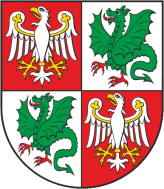 Zarząd Dróg Powiatowych                                                                                           05-850 Ożarów Mazowiecki, ul. Poznańska 300Zarząd Dróg Powiatowych                                                                                           05-850 Ożarów Mazowiecki, ul. Poznańska 300Zarząd Dróg Powiatowych                                                                                           05-850 Ożarów Mazowiecki, ul. Poznańska 300Zarząd Dróg Powiatowych                                                                                           05-850 Ożarów Mazowiecki, ul. Poznańska 300Tel./Fax    (+22) 722-13-80           Tel..            (+22) 722-11-81REGON 014900974NIP 527-218-53-41Konto nr  57 1240 6973 1111 0010 8712 9374Bank Pekao S.A.Konto nr  57 1240 6973 1111 0010 8712 9374Bank Pekao S.A.Wasz znak:Nasz znak:                                      Nr pisma:ZP-4/2020Data:12.08..2020 r.Do wszystkich zainteresowanychNumer OfertyFirma wykonawcyCenaOkres gwarancjiRAZEM1.Czystość Sp.J. Szpańscy Jerzy, Jacek, Dawid ul. Sławskoska 52, 05 – 200 Wołomin59,22 pkt.40,00 pkt. 99,22 pkt.2BENEVENTO Sp. z o.o.  ul. Nowogrodzka 50/515, 00-695 Warszawa60,00 pkt.40,00 pkt.100,00 pkt.3.Przedsiębiorstwo Budowy Dróg i Mostow Sp. z o.o. ul. Kolejowa 28, 05-300 Mińsk Mazowiecki, Partner  Altor sp. Z o.o. ul. Kolejowa 28, 05-300 Mińsk Mazowiecki51,53 pkt. 40,00 pkt.91,53 pkt.4.FAL-BRUK sp. z o.o. ul. Sarabandy 42, 02-868 Warszawa47,76 pkt.40,00 pkt.87,76 pkt. 5.Drogomex Sp. z o.o. Stefana Bryły 4, 05-800 Pruszków47,77 pkt.40,00 pkt.87,77 pkt.6.PPUH EFEKT SP. z o.o. ul. Szomańskiego 8,  02-495 Warszawa56,96 pkt.40,00 pkt.96,96 pkt.